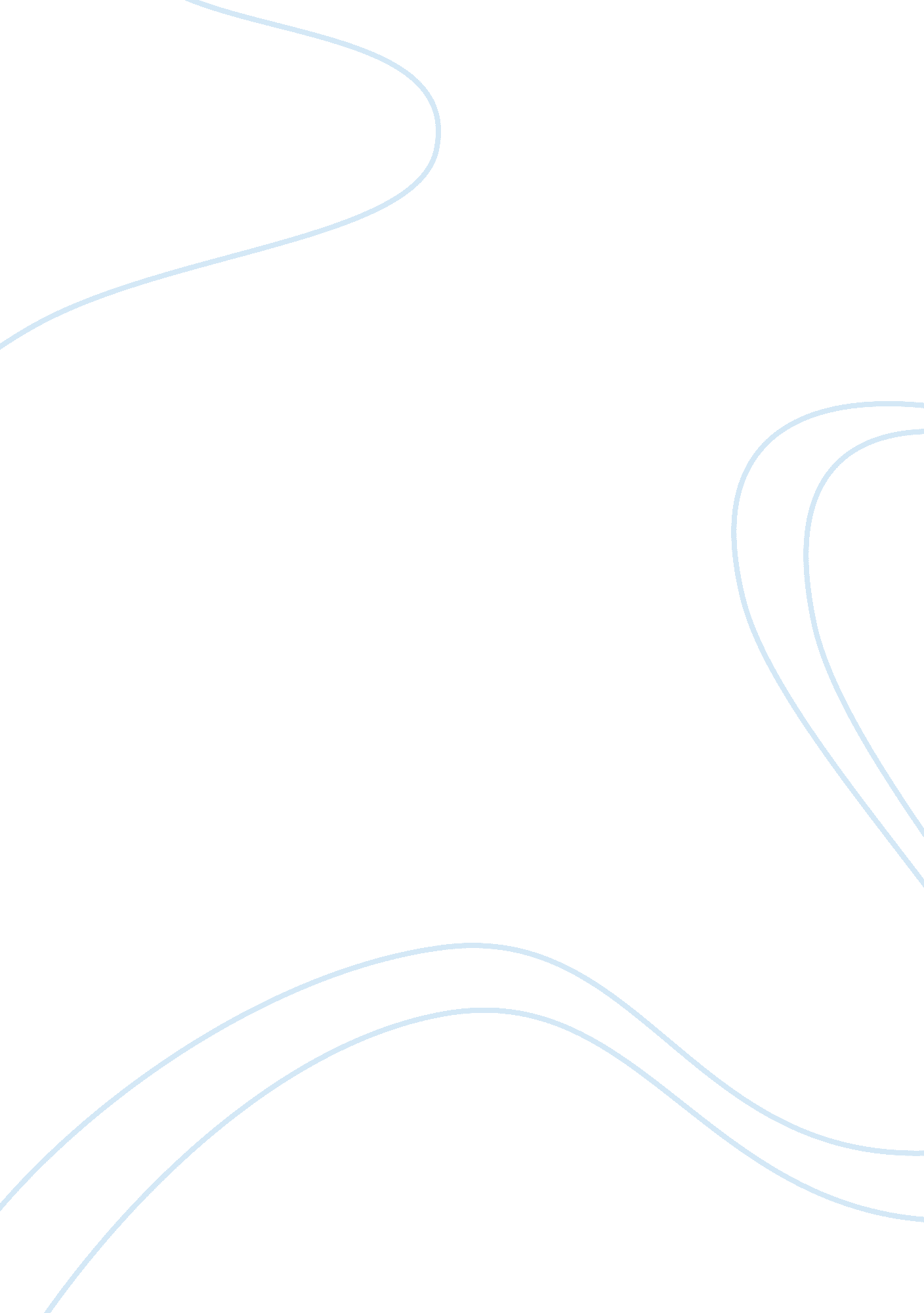 Broad classification of work motivational theories commerce essayBusiness, Management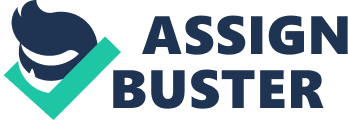 The work motive theories can be loosely classified as content theories and procedure theories. The content theories are concerned with placing the demands that people have and how demands are prioritized. They are concerned with types of inducements that drive people to achieve need fulfilment. The Maslow hierarchy theory, Fredrick Herzberg ‘ s two factor theory and Alderfer ‘ s ERG needs theory autumn in this class. Although such a content attack has logic, is easy to understand, and can be readily translated in pattern, the research grounds points out restrictions. There is really small research support for these theoretical accounts ‘ theoretical BASICs and predictability. The trade off for simpleness forfeits true apprehension of the complexness of work motive. On the positive side, nevertheless, the content theoretical accounts have given accent to of import content factors that were mostly ignored by human relationists. In add-on the Alderfer ‘ s ERG needs theory allows more flexibleness and Herzberg ‘ s two-factor theory is utile as an account for occupation satisfaction and as a point of going for occupation design. The procedure theories are concerned with the cognitive ancestors that go into motive and with the manner they are related to one another. The theories given by Vroom, Porter and Lawler, equity theory and ascription theory autumn in this class. These theories provide a much sounder account of work motives. The anticipation theoretical account of Vroom and the extensions and the polishs provided by Porter and Lawler aid explicate the of import cognitive variables and how they relate to one another in the procedure of work motive. The Porter Lawler theoretical account besides gives specific attending to the of import relationship between public presentation and satisfaction. A turning research literature is slightly supportive of these anticipation theoretical accounts, but conceptual and methodological jobs remain. Unlike the content theoretical accounts, these anticipation theoretical accounts are comparatively complex and hard to interpret into existent pattern. They have besides failed to run into the ends of anticipation and controlMotivation Theory 1 – Adam ‘ s Equity Theory of Work Motivation The theory explains that a major input into occupation public presentation and satisfaction is the grade of equity or unfairness that people perceive in work state of affairss. Adam depicts a specific procedure of how this motive occurs. Inequality occurs when a individual perceives that the ratio of his or her results to inputs and the ratio of a relevant other ‘ s results to inputs are unequal. The theory explains that a major input into occupation public presentation and satisfaction is the grade of equity or unfairness that people perceive in work state of affairss. Adam depicts a specific procedure of how this motive occurs. Inequality occurs when a individual perceives that the ratio of his or her results to inputs and the ratio of a relevant other ‘ s results to inputs are unequal. Our Outcomes & lt ; Other ‘ s Outcomes = Inequity ( under-rewarded )Our Inputs Other ‘ s Input signalsOur Results = Other ‘ s Outcomes = EquityOur Inputs Other ‘ s Input signalsOur Outcomes & gt ; Other ‘ s Outcomes = Inequity ( over-rewarded )Our Inputs Other ‘ s Input signalsBoth the inputs and the end products of the individual and the other are based upon the individual ‘ s perceptual experiences, which are affected by age, sex, instruction, societal position, organisational place, makings, and how difficult the individual works, etc. Outcomes consist chiefly of wagess such as wage, position, publicity, and intrinsic involvement in the occupation. Equity sensitiveness is the ratio based upon the individual ‘ s perceptual experience of what the individual is giving ( inputs ) and having ( results ) versus the ratio of what the relevant is giving and having. This knowledge may or may non be the same as person else ‘ s observation of the ratios or the same as the existent state of affairs. If the individual ‘ s perceived ratio is non equal to the other ‘ s, he or she will endeavor to reconstruct the ratio to equity. This endeavoring to reconstruct equity is used as the account of work motive. The strength of this motive is in direct proportion to the perceived unfairness that exists. Research suggests that persons engage in illegal behaviours to keep equity in relationships, either with their employing organisation or with other people ( Greenberg, 1990 ) . The theory was subsequently expanded with the construct of “ Organizational Justice ” . Organizational justness reflects the extend to which people perceive that they are treated reasonably at work. It identified three different constituents of justness: distributive ( The perceived equity of how resources and wagess are distributed ) , procedural ( The perceived equity of the procedure and processs used to do allotment determinations ) and interactive ( The perceived equity of the determination shaper ‘ s behaviour in the procedure of decision-making ) . ( Copanzano, Rupp, Mohler and Schminke, 2001 ) . Reviews: Equity theory is descriptive and it reflects much of our mundane experience. As a theory nevertheless equity is merely partial in analysis and as a forecaster. There are many social and institutional variables ( inequalities ) that we all navigate. The theory ignores people ‘ s natural resiliency, their fight, altruism and selfishness, their ethical quandary in decision-making and their passions. It does non adequately explain interactions in close relationships such as matrimony or “ emotional labour ” – where we may supply attention to others at a onerous cost of worsening personal wellbeing and self-denial. Norms of equity and reciprocality are frequently discounted in close and romantic friendly relationships or where there are deep household bonds. In the societal exchanges of concern, causal, or stranger relationships, there may be more of a dominant premise that inputs are offered with the outlook of a similar response. There is more of a formal contract of touchable and intangible wages. A promise unrealized, without proper reciprocality incurs a debt of award. A promise is broken. In our community, duties of mutual response operate. We are expected to use the Golden Rule and to assist where we can – an act competently demonstrated by “ the Parable of the Good Samaritan ” . Social exchange theory assumes rational, deliberate action affecting an expected pay-off. We do non ever move rationally. Many will non be every bit selfish as rational action may propose. Indeed our wages may be the interior freshness of esteeming oneself and populating to one ‘ s ain values. Such selflessness, albeit self-referential, does non sit easy under the premises of the “ rational, economic-person ” theoretical account. DeductionsIt is necessary to pay attending to what employees ‘ perceive to be just and just. For illustration: In my company, one of my co-workers was assigned to a undertaking that required him to work during non concern hours often. He worked three yearss at the office and two yearss at place in a hebdomad for a month and half. This caused others to get down working from place during concern hours. Let employees to hold a “ voice ” and an chance to appeal. Organizational alterations, advancing cooperation, etc. can come easier with just results. Management ‘ s failure to accomplish equity could be dearly-won for the organisation. For illustration: One of my technically team members was non really competent. He took double the clip to finish any give work when compared to the others. Management failed to take any action ; alternatively the others were given more work. Finally, even the competent workers took it easy to reconstruct equity doing undertaking holds. Motivation Theory 2 – Vroom ‘ s Expectancy Theory of Motivation: Expectancy theory provides a model for analysing work motive, which is eminently practical. It provides a checklist of factors to be considered in any managerial state of affairs and it points to the links between the relevant factors and the way, which these factors tend to follow in their interrelatednesss. ( Tony J. Watson, Routledge & A ; Kegan Paul, 1986 ) . Expectancy theory holds that people are motivated to act in ways that produce coveted combinations of expected results. It can be used to foretell motive and behaviour in any state of affairs in which a pick between two or more options must be made. ( Kreitner R. & A ; Kinicki A. , Mcgraw Hill, 7th Edition ) . Vroom gave the undermentioned equation of Motivation: Motivation ( M ) = Valence ( V ) ten Expectancy ( E )Valence stands for the penchant of an person for a peculiar result. Therefore, when an single desires a peculiar result the value of V is positive. On the other manus when the person does non want a certain result, the value of V is negative. The value of anticipation scopes between nothing and one. When a certain event will decidedly non happen the value of E is zero. On the other manus when the event is certain to happen the value of E is one. Since its original construct, the anticipation theory theoretical account has been refined and extended many times. The better know of all is the Porter-Lawler theoretical account. Although conventional wisdom argues that satisfaction leads to public presentation, Porter and Lawler argued the contrary. If wagess are equal, high degrees of public presentation may take to satisfaction. In add-on to the characteristics included in the original anticipation theoretical account, the Porter-Lawler theoretical account includes abilities, traits, and function perceptual experiences. Reviews: Vroom ‘ s theory does non straight contribute to the techniques of actuating people. It is of value in understanding organisational behaviour. It clarifies the relation between persons and the organisational ends. The theoretical account is designed to assist direction understand and analyze employee motive and place some to the relevant variables. However, the theory falls short of supplying specific solutions to the motivational jobs. The theory besides does non take into history the person differences based on single perceptual experiences nor does it presume that most people have the same hierarchy of demands. It treats as a variable to be investigated merely what it is that peculiar employees are seeking in their work. Thus the theory indicates merely the ideational determiners of motive and how they are related. Research surveies have confirmed that the association of both sorts of anticipations and valencies with attempt and public presentation. The motivated behaviour of people arises from their valuing expected wagess, believing attempt will take to public presentation, and that public presentation will ensue in coveted wagess. The anticipation theory explains motive in the U. S. better than elsewhere and hence may non be suited for other parts. 